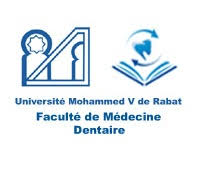 SEMESTRE 2 DUT ASSISTANTS DENTAIREsSemaine du 14/06/2021au 19/06/2021Lun 14/06/21Mar 15/06/21Mer 16/06/21Jeu 17/06/21Vend 18/06/21Sam 19/06/2109h00 à 10h3009h00 à 10h3009h00 à 10h3009h00 à 10h3009h00 à 10h3009h00 à 10h30T.PUrgencePr.KHALDIPrésentielErgonomie Pr.JDIDI10h30 à 12h0011h00 à 12h3011h00 à 12h3011h00 à12h3011h00 à12h3011h00 à12h30FrançaisDr.TAHIRI12h30 à 14h3013h30 à 15h0012h00 à 13h3013h30 à 15h0013h30 à 15h0013h30 à 15h0015h00 à 16h3015h00 à 16h3015h00 à 16h3015h00 à 16h3015h00 à 16h3015h00 à 16h30